Dear [insert invitee name]I’ve registered in the 2022 Cherish Challenge, trekking through the incredible Kimberley region in Western Australia, for women’s cancer! This cause is important to me because [include here your reason for supporting Cherish or use the following] I want to improve the odds of surviving gynaecological cancer for all women. You’re invited to my Cherish Challenge Kimberley 2022 fundraising event! By joining in, you’ll show your support for the 6,500 women and girls diagnosed with gynaecological cancer each year in Australia. Every dollar we raise goes to research, helping to improve the odds of surviving gynaecological cancer for all women.What:		[insert here]	 When: 		[insert here]		Where: 	[insert here] 		RSVP to: 	[insert here] 		Details: 	[insert here] 		If you can’t make it to the event, please make a donation now via my fundraising page [insert link]. For more details about the Cherish Challenge, visit www.cherish.org.auThank you for your support.  [Sign off]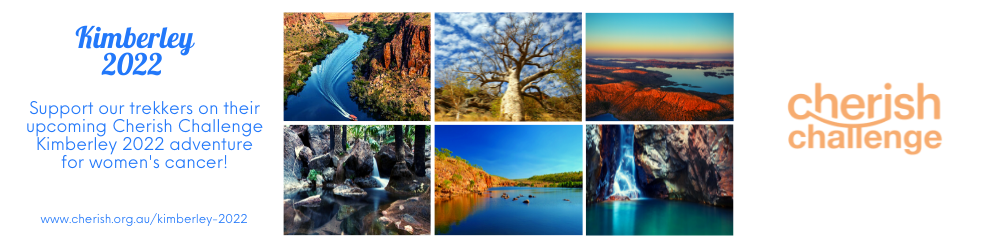 